 Snack Mix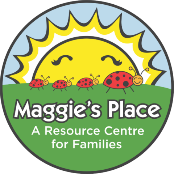 Ingredients:
4 tbsp margarine 		¼ cup brown sugar 		 ¼ cup cinnamon		 ¼ cup frozen orange juice concentrate 3 cups cereal2 cups pretzels1 cup raisins/dried cranberriesMethod:1. Melt margarine, juice and brown sugar together in a microwavable bowl. Add cinnamon and mix.2. Mix cereal, and pretzels in bowl. Pour melted margarine mixture over cereal and mix well. 3. Pour part of cereal mix on cookies sheet and heat mix at 300 degrees F for 10-15 minutes – stirring once or twice. 4. Add fruit after removing from the oven. *Beware of choking hazard of pretzels and raisins/cranberries*